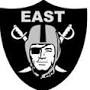 EAST PAULDING FOOTBALLSPONSOR BOARD SIGN APPLICATIONTax ID# 51-0608059This form must be turned in for ALL Sponsors signsPlease turn in all Sponsor Forms and checks to:EPHS Cheer or pay online at:  https://paulding.revtrak.net/high-schools/East-Paulding-High-School/East-Paulding-HS-Cheerleading/#/list By: July 12th, 2019Please complete the following:Company Name:_____________________________________________________________________________________Company Address:___________________________________________________________________________________Contact Name: _____________________________________________________________________________________Phone Number: ____________________________________________________________________________________ 	Email Address:  _____________________________________________________________________________________Company Website:___________________________________________________________________________________Sponsor Banner Ad Descriptions:4X8 and 4X4 signs only on Road Side can include multi-colored lettering and logo.Please place a check beside the package you are signing for:___ Quarter Master Package- $1,500       ___ Master Gunner Package- $1,000___ 1st Mate Package - $500The Raider Family would like to thank you in advance for your support of the East Paulding Football Program.  East Paulding Cheer 3320 E Paulding Dr. Dallas, GA 30157770-445-5100RAIDER FOOTBALL SPONSOR PACKAGE OPTIONSAll Donations are tax deductible with Tax ID Due by July 12th, 2019Quarter Master Package $1500Color 4X4 sign on Road Side on the fence in front of football sponsor board.Website Advertising – Your Company will be listed on our website with a link to your company website.Company name will be announced as a Sponsor at every Home Game.Special Thanks Plaque at the end of the year.Product display at a specific home game with passes to that gameMaster Gunner Package $1000Color 4X4 Sign placed on Fence.Website Advertising – Your Company will be listed on our website with a link to your company website.Company name will be announced as a Sponsor at every Home Game.1st Mate Package $5002X2 sign on the Field Side of the Sponsor Board.Your Company Name on the “Special Thanks to These Sponsors Sign” at the Ticket Gate.THANK YOU in advance for your Donation to EPHS Cheer!Sponsorship Application GuidelinesPlease make sure you cover each point with the potential sponsor.  Application signature is acknowledgement of each item listed below.Sponsorships are only good a 12 month period.  All application information MUST be completed.  Company must supply a logo by email to  mmincy@paulding.k12.ga.us  by the deadline All checks must be made out to: East Paulding Cheer/Mandy MincyOnly a payment will hold a slot. Due by July 12th, 2019.No postdated checks, no cash, no financing.  Payment is required before signs are ordered. All Sponsors signs & announcement verbiage requested by sponsor will need to be approved by the Athletic DirectorBy signing this, you (sponsor) understand all statements above and agree.Signature:______________________________________________________________________________